  UPUTE ZA PRIJAVITELJE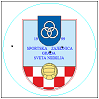 SPORTSKA ZAJEDNICA GRADA SVETA NEDELJAraspisujeJavni natječaj za financiranje projekata/programa udruga koje obavljaju djelatnosti u područja sporta od značaja i interesaza Sportsku Zajednicu Grada Sveta Nedeljai Grad Svetu Nedelju u 2019. godiniU P U T E  Z A  P R I J A V I T E L J EDatum raspisivanja Natječaja08. 01. 2019.Rok za dostavu prijava08. 02. 2019. u TAJNIŠTVO SPORTSKE ZAJEDNICE GRADA SVETA  NEDELJAisključivo preporučenom poštomSadržaj1. JAVNI NATJEČAJ ZA DODJELU BESPOVRATNIH SREDSTAVA PROGRAMIMA UDRUGA UPODRUČJU SPORTA U 2019.                           ………………………………………………………………………….. 31.1. OPIS PROBLEMA ČIJEM SE RJEŠAVANJU ŽELI DOPRINIJETI OVIM POZIVOM........................... 31.2. CILJEVI POZIVA I PRIORITETI ZA DODJELU SREDSTAVA............................................................ 51.3. PLANIRANI IZNOSI I UKUPNA VRIJEDNOST POZIVA ................................................................. 62. FORMALNI UVJETI POZIVA                                                                                                                         72.1. PRIJAVITELJI: TKO MOŽE PODNIJETI PRIJAVU? ........................................................................ 72.2. TROŠKOVI KOJI ĆE SE FINANCIRATI .......................................................................................... 93. NAČIN PRIJAVE .............................................................................................................................. 113.1. SADRŽAJ OPISNOG OBRASCA ................................................................................................. 113.2. SADRŽAJ OBRASCA PRORAČUNA ........................................................................................... 113.3. GDJE POSLATI PRIJAVU? ......................................................................................................... 123.4. DATUM OBJAVE POZIVA I ROK ZA PODNOŠENJE PRIJAVE ..................................................... 123.5. KOME SE OBRATITI UKOLIKO IMATE PITANJA? ..................................................................... 124. PROCJENA PRIJAVA I DONOŠENJE ODLUKE O DODJELI SREDSTAVA........................................... 134.1. POSTUPAK ADMINISTRATIVNE PROVJERE ............................................................................. 134.2. POSTUPAK OCJENE KVALITETE PROGRAMA I ROKOVI ZA PODNOŠENJE PRIGOVORA .......... 144.3. OCJENA PRIJAVA KOJE SU ZADOVOLJILE PROPISANE UVJETE POZIVA .................................. 145. OBAVIJEST O DONESENOJ ODLUCI O DODJELI FINANCIJSKIH SREDSTAVA ................................. 155.1. INDIKATIVNI KALENDAR NATJEČAJNOG POSTUPKA .............................................................. 166. POPIS NATJEČAJNE DOKUMENTACIJE                                                                                                   171.1.      OPIS PROBLEMA ČIJEM SE RJEŠAVANJU ŽELI DOPRINIJETI OVIM POZIVOMGrad  Sveta Nedelja  posjeduje  bogatu  sportsku  tradiciju,  osobito  kada  su  u  pitanju  programi treninga i natjecanja sportaša, sportske manifestacije, sport učenika i poticanje sportske rekreacije građana. Prema Programu javnih potreba u sportu na području grada Svete Nedelje sportske aktivnosti   organizirane su kroz  Sportsku Zajednicu Grada Sveta Nedelja, pravno ustrojstvenom oblku kao savez udruga.  Sportska Zajednica Grada Sveta Nedelja osnovana 1999. godine. Danas okuplja 33 članica – sportskih udruga – koje se bave s 21 različitim sportom. Osnovni cilj Zajednice je promicanje i organizacija svih vidova sporta na području grada Svete Nedelje. Članice Zajednice mogu postati sve aktivne sportske udruge koje su registrirane u gradu Svetoj Nedelji i svi ostali pravni subjekti koji djeluju u sportu u gradu Sveta Nedelja. Analizirajući podatke o sportskim udrugama koje djeluju na području grada Svete Nedelje, možemo zaključiti da Grad Sveta Nedelja nudi zadovoljavajući broj različitih sportova te da su nogomet, rukomet, judo, karate, stolni tenis i sportski ribolov šest najpopularnijih sportova.ORGANIZACIJA SPORTA PO PODRUČJIMA DJELOVANJA U GRADU SVETA NEDELJAU Hrvatskoj je odavno utvrđeno, a zakonom i prihvaćeno da područje sporta obuhvaća četiri subpodručja,  pa tako i sport u Gradu Svetoj Nedelji možemo podijeliti na:1.          Natjecateljski sport (svih vrsta i kategorija)2.          Sportsku rekreaciju (sport za sve)3.          Sport u području obrazovanja4.          Kineziterapija i sport osoba s invaliditetomNatjecateljski sport na području grada Svete NedeljeRezultati ankete dvadesetak sportskih natjecateljskih klubova koji djeluju na području Grada Svete Nedelje pokazali su da su najmasovniji natjecateljski sportovi u Svetoj Nedelji nogomet (750 natjecatelja), rukomet  (170  natjecatelja),  judo  (80  natjecatelja),  karate  (180  natjecatelja), i sportski ribolov (76 natjecatelja. Razvoj natjecateljskog sporta pretpostavlja uključivanje djece predškolske i mlađe školske dobi u organiziranu i planiranu sportsku aktivnost kako bi se utjecalo na njihov pravilan rast i razvoj te preveniralo  pretilost.  Svrha  pružanja  potpore  vrhunskim  i  darovitim  sportašima  je  razvoj  i unapređenje  rezultata  sportaša  mlađih  dobnih  kategorija,  čije  su  motoričke  i  funkcionalne sposobnosti,   kognitivne1 Izrazi koji se koriste u ovom Natječaju, a koji imaju rodno značenje, bez obzira na to jesu li korišteni u muškome ili ženskome rodu, obuhvaćaju na jednak način i muški i ženski rod.sposobnosti   i   konativne   osobine   iznad   prosjeka   njihove   sportske populacije, odnosno čije prirodne osobine i početni rezultati ukazuju na mogućnosti ostvarenja vrhunskih rezultata u određenom sportu.Sport na području grada Svete Nedelje  već se godinama financira sukladno razvoju i potrebama građana Grada.Najveći naglasak se daje razvoju natjecateljskog sporta jer je procijenjeno da se u ovom području sportom bavi najveći broj djece i mladeži.Sportska rekreacijska na području grada Svete NedeljeU manjim sredinama kao što je Grad Sveta Nedelja je veoma teško, često nemoguće povući granicu između natjecateljskog sporta i sportske rekreacije u užim pojmovnim značenjima pojedine grane sporta. Mnogi manji klubovi (udruge) imaju jasna natjecateljska obilježja, ali kvalitetom i prije svega kvantitetom trenažnih procesa i bavljenja sportom prije spadaju u rekreaciju. Sportska  rekreacija,  pravilnije  rečeno  kineziološka  rekreacija,  je  širok  pojam  kojim  opisujemotjelesnu aktivnost građana svih generacija s ciljem podizanja kvalitete života.  Kvaliteta života je višeznačan pojam koji podrazumijeva subjektivni osjećaj zadovoljstva u odnosu na faktore kao što su zdravlje, kvaliteta obrazovanja, stanovanja, prehrane, socijale sigurnosti, ljudskih sloboda, slobodnog  vremena  i  drugo.  Upravo  ovo  posljednje:  slobodno  vrijeme,  je  područje  koje  u modernim društvima preuzima sve veću važnost u svakodnevnom životu, odnosno pravilno korištenje   slobodnog   vremena   značajno   utječe   na   povećanje   kvaliteta   življenja   u   cjelini. Kineziološka rekreacija zauzima sve veći dio slobodnog vremena.Osnovni razlog koji je doveo do potrebe čovjeka za sportskom rekreacijom je spoznaja o nekvalitetnom načinu  života, posebno u velikim urbanim sredinama, gdje pomanjkanje kretanja, smanjenje fizičkog udjela u radu, zagađenost zraka utječu na pojavu ozbiljnih zdravstvenih problema.Struka je prepoznala veliki pozitivni utjecaj sportske rekreacije na smanjenje kardiovaskularnihbolesti (ateroskleroze, moždanih i srčanih udara), zaštitu od pretilosti, pojavu dijabetesa, poremećaja i bolesti lokomotornog sustava, na osjećaj stresa, prekomjernog umora i drugih negativnih pojava.Sportska rekreacija je primjerena svim kategorijama ljudi, a prema dobi populacije kojoj jenamijenjena, smjernice djelovanja možemo podijeliti u tri skupine:•           djeca: svestrani razvoj psihofizičkih sposobnosti•           odrasli: održavanje i unapređenje općih i radnih sposobnosti•           starije osobe: održavanje i unapređenje općih i specifičnih sposobnostiSport u području obrazovanjaU sportski program Grada Sveta Nedelja uključena su i djeca upisana u vrtiće. Sportski program provodi kineziolog (profesor fizičke kulture) i odgajateljice a prati ih i nadzire stručni tim vrtića (ravnatelj, pedagog, medicinska sestra, defektolog i psiholog). Planiranje rada provode timski- sportski voditelj, odgajatelji i stručni tim. Sadržaji rada tijekom godine isprepliću se sadržajima primarnog razvoja programa a čine ga različiti  prirodni  oblici  kretanja,  igre  i  tehnike  sportskih  disciplina.  Izbor  sadržaja  uvijek  je prilagođen mogućnostima pojedinog djeteta.1.2.      CILJEVI POZIVA I PRIORITETI ZA DODJELU SREDSTAVANatječajni postupak provodi se u skladu sa Zakonom o sportu (Narodne novine, broj 71/06,124/10, 124/11, 86/12 i 94/13), Zakonom o udrugama (Narodne novine, broj 74/14) i Uredbom o kriterijima, mjerilima i postupcima financiranja i ugovaranja programa i projekata od interesa za opće dobro koje provode udruge (Narodne novine, broj 26/15).Cilj Programa javnih potreba u sportu je ostvarenje projekata/programa sportskih udruga s područja Grada Svete Nedelje kojima će se postići ciljevi iz razvojnih dokumenata Grada. Sredstva  za    provedbu  programa  u  sportu  i  rekreaciji  osiguravaju  se  u Gradskom proračunu iz općih poreznih prihoda.Natječajni postupak provodi se u skladu sa standardima financiranja projekata I programa udruga iz javnih izvora propisanima Uredbom.Opći cilj ovog javnog poziva je razvoj sporta u Gradu Sveta Nedelja i povećanje kvalitete života djece, mladeži te svih građana kroz provođenje sportskih programa treninga i natjecanja u sportskim klubovima Grada.Specifični cilj ovog javnog poziva je razviti i provesti učinkovite i održive aktivnosti koje će pridonijeti razvoju sporta u cjelini i sportskih vještina, posebice djece i mlađih dobnih skupina te , razvijanju amaterskog sporta, odnosno rekreacije kao zdravog stila života za sve dobne skupine.Prioriteti za dodjelu sredstava su razne projektne aktivnosti kojima se unaprijeđuje kvaliteta  života  djece,  mladeži  i  svih  građana  Grada  kroz  provođenje sportskih  i  rekreacijskih aktivnosti, a koje su usmjerene na sljedeća prioritetna područja:-     Trening i natjecanja sportaša-     Sportske priredbe i manifestacije-     Sport za djecu i mlade-     Sport osoba sa invaliditetom-     Sportsko rekreacijske aktivnosti        (1) Za financiranje i provođenje projekata/programa/ u okviru ovog javnog natječaja raspoloživ             je ukupan iznos od  2.400.000,00 kuna.   (2) Najmanji mogući iznos traženih sredstava za financiranje programa iznosi 3.000,00 kn, a            najveći do 400.000,00 kn a s ciljem omogućavanja provođenja predloženog programa.(3) Najmanji mogući iznos  traženih sredstava za financiranje projekta  iznosi 1.000,00  kuna, a  najveći do 20.000,00 kuna, a s ciljem omogućavnja provođenja predloženog projekta.Ovim javnim natječajem davatelj financijskih podrški financirat će cca 37 programa+cca 17 projekata.Prijavitelj može prijaviti maksimalno jedan program + dva projekta u okviru ovog javnog natječaja.(1) Planirano trajanje provedbe projekta/programa je  do kraja 2019. godine, iako  aktivnosti na provođenju mogu trajati i duže od tog roka.(2) Programske ili projektne aktivnosti  se  provode u Republici Hrvatskoj, iznimno u inozemstvu u slučaju prihvaćanja projekta/dijela programa koji se provodi u inozemstvu.                                                 2. FORMALNI UVJETI NATJEČAJA2.1. PRIJAVITELJI: TKO MOŽE PODNIJETI PRIJAVU?Prihvatljivi prijaviteljiPravo podnošenja prijave programa imaju sportske udruge čiji su ciljevi i djelatnosti usmjereni ka zadovoljenju javnih potreba građana Grada Svete Nedelje u području sporta, organiziranih kroz sportske udruge,  kojima temeljna svrha nije  stjecanje  dobiti  i  čije  aktivnosti  Sportska Zajednica  Grada Sveta Nedelja  ne  ocijeni  kao gospodarsku djelatnost u području sporta.Prijavitelj mora  zadovoljiti sljedeća mjerila :1. biti pravna osoba registrirana kao udruga, sukladno Zakonu o udrugama koja u svojem temeljnom aktu ima definirano neprofitno djelovanje na području sporta, registrirana je kao neprofitna organizacija ;  i ima sjedište na području grada Svete Nedelje, 2. imati statut koji je usklađen sa Zakonom o udrugama (Narodne novine 74/14) odnosno   podnesen je na usklađenje (što se dokazuje potvrdom nadležnog ureda), a sukladno uvidu u Registar udruga osoba ovlaštena za zastupanje udruge (i potpisivanje ugovora o financiranju) je u mandatu,3. imati uredno podmirene dospjele obveze za javna davanja (porez i prirez, doprinos za mirovinsko i zdravstveno osiguranje i druga javna davanja prema državnom proračunu),4. nije u stečajnom postupku, postupku gašenja, postupku prisilne naplate ili u postupku likvidacije;5. uredno ispunjava obveze iz prethodnih ugovora/odluka o dodijeljenim financijskim podrškama iz javnih izvora.6. vodi transparentno financijsko poslovanje u skladu sa zakonskim propisima.Da bi projekt/program udruge mogao biti financiran prijavitelj mora podnijeti prijavu na       posebnim obrascima koji se mogu preuzeti na mrežnim stranicama Grada Svete Nedelje I Sportske Zajednica Grada Sveta Nedelja:1.   Potpisan i ovjeren pečatom opisni obrazac prijave za  projekte/programe  u sportu, obrazac  – OS sport2.   Potpisan i ovjeren pečatom obrazac proračuna  projekata/programa  – obrazac PRS sport, te priložiti sljedeće3.   Potvrdu Porezne uprave o nepostojanju dospjelog duga s osnove plaćanja doprinosa za mirovinsko i zdravstveno osiguranje i plaćanja poreza te drugih davanja prema državnom proračunu, izdanu nakon objave javnog natječaja, 4.   Uvjerenje nadležnog suda, ne starije od šest (6) mjeseci od dana objave javnog natječaja, da se protiv osobe ovlaštene za zastupanje udruge (koja je potpisala obrasce za prijavu programa i koja je ovlaštena potpisati ugovor o financiranju) i voditelja projekta/programa ne vodi  kazneni postupak,5. Zapisnik/izvješće s godišnje skupštine udruge za 2018. godinu ili podatak o mrežnim stranicama prijavitelja na kojima se javno objavljuju programska i financijska izvješća o radu,6. Potpisanu i ovjerenu pečatom Izjavu o nepostojanju dvostrukog financiranja, obrazac IZJ-2 sport.		   Neprihvatljivi prijavitelji Pravo prijave na poziv nemaju:-ogranci, podružnice i slični ustrojbeni oblici udruga koji nisu registrirani sukladno Zakonu sportu kao pravne osobe-udruge koje nisu upisane u Registar neprofitnih organizacija,-strukovne udruge čiji rad/djelatnost nije direktno ili indirektno vezana za sport,-udruge  koje  su  nenamjenski  trošile prethodno dodijeljena  sredstva  iz Programa  javnih potreba u sportu Grada Sveta Nedelja (nemaju pravo prijave sljedeće dvije godine, računajući od godine u kojoj su provodile projekt/program),-udruge koje su u stečaju,-udruge  koje  imaju  dugovanja  prema  državnom  proračunu, i proračunu  Grada  Svete Nedelje, 	   -političke stranke, udruge ili druge pravne osobe čiji je jedan od osnivača, ili osnivač politička stranka. U okviru javnog natječaja moći će se financirati aktivnosti sportskih udruga koje spadaju u njihov redovan program rada u kalendarskoj godini.2.2. TROŠKOVI KOJI ĆE SE FINANCIRATI2.2.1. Prihvatljivi troškovi Prihvatljivi izravni troškoviSredstvima ovog natječaja mogu se financirati samo stvarni i prihvatljivi troškovi, nastali provođenjem projekta/programa  u vremenskom razdoblju od 01.01.2019.- 31.12.2019. godine. Prilikom procjene projekta / programa, ocjenjivat će se potreba naznačenih troškova u odnosu na predviđene aktivnosti, kao i realnost visine navedenih troškova.Pod  izravnim  troškovima  podrazumijevaju  se  troškovi  koji  su  neposredno  povezani  uz       provedbu pojedinih aktivnosti prijavljenog projekta/programa:-troškovi  najma  dvorane,  sportskih  terena,  sportskih  objekata  za  održavanje  treninga  i           natjecanja sportaša-troškovi stručnog rada trenera i sportskih djelatnika za provođenje programa-troškovi  natjecanja  –  kotizacija,  članarina,  troškovi  sudaca,  troškovi  delegata,  troškovi službenih osoba na natjecanjima, troškovi prijevoza-troškovi   nabavke   opreme   nužne   za   provedbu   projekta/programa   koja   mora   biti specificirana po vrsti i iznosu-grafičke usluge (grafička priprema, usluge tiskanja letaka, brošura, majica i sl. pri čemu treba navesti vrstu i namjenu usluge, količinu, jedinične cijene)-usluge promidžbe (održavanje internetskih stranica, obavijesti u tiskovinama, promidžbeni materijal)-izdaci za troškove plaća i naknada voditeljima programa ili projekta, izvoditeljima iz udruga i/ilivanjskim suradnicima koji sudjeluju u provedbi projekta/programa      -troškovi putovanja (troškovi prijevoza - priznaju se ako je putovanje potrebno za provedbu aktivnosti, a koristi se ekonomski najisplativija opcija)-troškovi smještaja priznaju se jedino ako su neposredno povezani s provedbom projektnih aktivnosti i to do razine smještaja kategoriziranog s maksimalno tri (3) zvjezdice (hotel, apartman, privatni smještaj-putni troškovi (putni nalozi) koji mogu biti isključivo u svrhu obavljanja osnovnih aktivnosti kluba-ostali troškovi koji su izravno vezani za provedbu aktivnosti projekta/programa.Prihvatljivi neizravni troškoviKorisniku sredstava može se odobriti  najviše do 20% ukupno odobrenog iznosa financiranja po projektu/programu iz financijskog plana Sportske Zajednice  za pokrivanje dijela neizravnih troškova provedbe projekta/programa kao što su:-     komunalne usluge (energija, voda, smeće i sl.),-     uredski materijal,-     sitan inventar,-     telefon, pošta i internet,-	reprezentacija (sendviči i sl., voda i drugo bezalkoholno piće koje je neophodno za provedbu aktivnosti).2.2.2.	Neprihvatljivi troškoviIz sredstava se ne smiju isplaćivati dugovi prijavitelja i troškovi kamata, kao ni aktivnosti koje spadaju  u  redovitu  djelatnost prijavitelja (primjerice troškovi održavanja skupštine, upravnoga odbora i slično).Također, neprihvatljivi troškovi su:-knjigovodstvene (računovodstvene) usluge-kazne koje se ne odnose na kazne iz sportskih susreta u području natjecateljskog sporta, financijske globe i troškovi sudskih sporova-doprinosi za dobrovoljna zdravstvena ili mirovinska osiguranja koja nisu obvezna prema  nacionalnom zakonodavstvu-plaćanje neoporezivih bonusa zaposlenima-bankovne  pristojbe  za  otvaranje,  naknade  za  financijske  transfere  i  druge  pristojbe  u potpunosti financijske prirode-troškovi koji su već bili financirani iz javnih izvora odnosno troškovi koji se u razdobljuprovedbe projekta/programa financiraju iz drugih izvora-kupnja rabljene opreme, strojeva i namještaja-kupovina zemljišta ili građevina-doprinosi  u  naravi:  nefinancijski  doprinosi  (robe  ili  usluge)  od  trećih  strana  koji  ne obuhvaćaju izdatke za Korisnika-donacije u dobrotvorne svrhe-zajmovi drugim organizacijama ili pojedincima-ulaganja u kapital ili kreditna ulaganja, jamstveni fondovi-reprezentacija (catering, hrana i piće) koja nije direktno povezana s natjecanjem-putni nalozi igračima koji nisu povezani s osnovnom djelatnošću kluba (sastanci, seminari i sl.)-drugi troškovi koji nisu u neposrednoj povezanosti sa sadržajem i ciljevima projekta.3. NAČIN PRIJAVEZa prijavu na Natječaj prijavitelji moraju popuniti propisane natječajne obrasce i dostaviti svu potrebnu dokumentaciju navednu u Uputama. Prijavitelji su dužni popuniti sva polja u obrascima.3.1. SADRŽAJ OPISNOG OBRASCA (obrasca Prijave) – OS sportOpći obrazac projekta/programa, obrazac Prijave  (OS sport) dio je obvezne dokumentacije.Obrazac  opisa  programa  ispunjava  se  na  hrvatskom  jeziku  i  sadrži  podatke  o  sadržaju  i                                       programu aktivnosti za koje se traži financiranje. Obrascu priložiti opis članova udruge (sukladno  Zakonu o udrugama).  Sadržaj opisnog obrasca obuhvaća informacije o:1.   podnositelju prijave2.   projektu/programu za koji se traži financiranje3.   opisu projekta/programa4.   druge podatkePotrebno je ispuniti sve tražene podatke, ispisati obrazac, potpisati ga i dostaviti preporučenom poštom u TAJNIŠTVO SPORTSKE ZAJEDNICE GRADA SVETA NEDELJA na adresi navedenoj pod točkom 3.3. Obrasci u kojima nedostaju podaci vezani uz sadržaj projekta/programa neće biti uzeti u razmatranje. Obrazac je potrebno ispuniti na računalu.   Ako obrazac prijave programa sadrži navedene nedostatke, prijava će se smatrati nevažećom.3.2. SADRŽAJ OBRASCA PRORAČUNA – PRS sportObrazac proračuna programa (PRS sport)  dio je obvezne dokumentacije koji se ispunjava na hrvatskom jeziku i sadrži podatke o nazivu Javnog natječaja, nazivu udruge i nazivu projekta/programa te prihodima i rashodima projekta/programa.Prihodovni  dio  sadrži  podatke  o  izvorima  financiranja  projekta/programa  koje  čine  ukupan  iznos financijskih sredstava potreban za provedbu:-     iznos koji se traži od Sportske Zajednice Grada Sveta Nedelja,-     iznosi koji se za provedbu projekta/programa očekuju ili su dobiveni iz drugih izvora i-     iznos vlastitih sredstava koje će udruga uložiti u provedbu projekta/programa (članarine, kotizacije, gospodarska djelatnost i dr.).Rashodovni dio obuhvaća podatke o izravnim i neizravnim troškovima za provedbu projekta/programa uz razradu troškova prema planiranim aktivnostima.Potrebno je ispuniti sve tražene podatke, ispisati obrazac, potpisati ga i dostaviti poštom.      Obrazac je potrebno ispuniti na računalu.3.3. GDJE POSLATI PRIJAVUObvezne obrasce i propisanu dokumentaciju potrebno je poslati u papirnatom obliku. Prijava u papirnatom obliku sadržava obvezne obrasce vlastoručno potpisane od strane osobe ovlaštene za zastupanje i ovjerene službenim pečatom prijavitelja.Navedenu tiskanu natječajnu dokumentaciju potrebno je dostaviti u zatvorenoj omotnici,preporučenom poštom na adresu:SPORTSKA ZAJEDNICA GRADA SVETA NEDELJA (TAJNIŠTVO)Trg Ante Starčevića 510431 SVETA NEDELJANa vanjskome dijelu omotnice potrebno je istaknuti puni naziv i adresu prijavitelja s napomenom:„Javni poziv za financiranje projekata/programa udruga u sportu – NE OTVARAJ“        Prijave koje nisu dostavljene na propisani način i ne sadrže svu dokumentaciju koja je propisana  natječajem neće biti uzete u daljnje razmatranje.3.4. DATUM OBJAVE POZIVA I ROK ZA PODNOŠENJE PRIJAVE	Poziv je otvoren danom objave na internetskim stranicama Sportske Zajednice Grada Sveta Nedelja od 03. siječnja 2018. godine na: www.sportilus.com/zajednice/szgsn, a biti će dostupan i na stranicama Grada Svete Nedelje: www.grad-svetanedelja.hr.	Rok za prijavu na natječaj je 08. veljače 2019. godine. Sve prijave poslane nakon navedenog roka neće biti uzete u razmatranje. Obrasci za prijavu zajedno s detaljnim uputama za prijavljivanje nalaze se na internetskim  stranicama Grada Svete Nedelje, www.grad-svetanedelja.hr3.5. KOME SE OBRATITI UKOLIKO IMATE PITANJA		Sva pitanja vezana uz Natječaj mogu se postaviti isključivo elektroničkim putem, slanjem   upita na sljedeću   adresu   elektroničke   pošte:   sportsvn1999@gmail.com najkasnije do 27. 01. 2019. godine.Odgovori na pojedine upite u najkraćem mogućem roku poslat će se na adrese onihkoji su pitanja postavili na isti način (poštom, e.mailom…). U svrhu osiguranja ravnopravnosti svih potencijalnih prijavitelja, davatelj sredstava ne može davati prethodna mišljenja o prihvatljivosti prijavitelja, aktivnosti ili troškova navedenih u prijavi.4. PROCJENA PRIJAVA I DONOŠENJE ODLUKE O DODJELI SREDSTAVAProcjenu prijavljenih projekata/programa provode:a)   Povjerenstvo za provjeru formalnih uvjeta natječaja,b)  Povjerenstvo za procjenu  prijavljenih projekata/programa na natječaj 4.1. POSTUPAK ADMINISTRATIVNE PROVJEREDavatelj financijskih sredstava ustrojava Povjerenstvo za provjeru formalnih uvjeta natječaja.Povjerenstvo za provjeru formalnih uvjeta Poziva utvrđuje:-      je li prijava dostavljena na javni poziv u zadanome roku,-       je li zatraženi iznos sredstava unutar financijskih pragova postavljenih u javnom natječaju,-       jesu li dostavljeni, potpisani i ovjereni svi obvezni obrasci,-	je li lokacija provedbe projekta prihvatljiva,-	jesu li predložene aktivnosti prihvatljive,-	je li prijavitelj prihvatljiv sukladno uputama za prijavitelje javnog natječaja ,-	jesu li ispunjeni drugi formalni uvjeti javnog natječaja,-	je li prijavitelj upisan u matični registar,-	je li prijavitelj upisan u Registar neprofitnih organizacija (ako je primjenjivo),O svim pristiglim prijavama vodi se zapisnik. Sve se prijave urudžbiraju po redu zaprimanja, a osoba zadužena za praćenje prijava na Natječaj vodi posebnu evidenciju. Povjerenstvo obavlja uvid u dostavljenu dokumentaciju istekom roka za dostavu prijava i o tome vodi evidenciju.  	      Povjerenstvo za provjeru formalnih uvjeta natječaja čine predstavnici davatelja sredstava i   predstavnici Grada Svete Nedelje.Članovi Povjerenstva ne smiju biti u sukobu interesa, o čemu moraju potpisati posebnu izjavu. Svaki  član Povjerenstva potpisom dokazuje točnost utvrđenoga, te da je dokumentacija pregledana.Prijave projekata/programa koje ne udovoljavaju formalnim uvjetima natječaja (zakašnjele prijave, prijave koje ne sadrže svu Pozivom propisanu, potpisanu i ovjerenu dokumentaciju ili prijava podnesena na neki drugi način odnosno suprotno uvjetima iz natječaja), neće se razmatrati, o čemu će prijavitelji biti obaviješteni pisanom obavijesti u roku od osam (8) radnih dana s naznakom razloga zbog kojih prijava ne zadovoljava propisane uvjete.Nakon provjere svih pristiglih i zaprimljenih prijava u odnosu na formalne uvjete , Povjerenstvo izrađuje popis svih prijavitelja koji su zadovoljili formalne uvjete, čije se prijave stoga upućuju na procjenu kvalitete, kao i popis svih prijavitelja koji nisu zadovoljili formalne uvjete. 	              Davatelj financijskih sredstva  će prijaviteljima čije prijave imaju manje nedostatke koji ne utječu na sadržaj prijave bitan za ocjenjivanje prijave,  zatražiti naknadno dopunjavanje odnosno ispravljanje potrebnim podacima ili prilozima u roku od tri (3) dana od dana primljene obavijesti.Davatelj će pisanim putem obavjestiti sve prijavitelje koji nisu zadovoljili propisane uvjete o razlozima odbijanja njihove prijave u ovom diju postupka.4.2. POSTUPAK PROCJENE KVALITETE PROGRAMA I ROKOVI ZA PODNOŠENJE PRIGOVORA	   Davatelj financijskih sredstava ustrojava Povjerenstvo za procjenu prijava (dalje: Povjerenstvo)    koje se sastoji od 3-5 članova, predstavnika institucija ili stručnjaka relevantnih za područje natječaja. Svaka pristigla i zaprimljena prijava ocjenjuje se temeljem obrasca za procjenu.Članovi Povjerenstva potpisuju Izjavu o nepristranosti i povjerljivosti. koja se potpisuje nakon izrade popisa prijavitelja koje su prošli fazu provjere ispunjavanja formalnih  uvjeta natječaja. 4.3. PROCJENA PRIJAVA KOJE SU ZADOVOLJILE PROPISANE UVJETE NATJEČAJASvaka  pristigla  i  zaprimljena  prijava  proocjenjuje  se  temeljem  kriterija.Kriteriji za dodjelu financijskih podrški i procjenu:1. Dosadašnje iskustvo prijavitelja u provedbi istog ili sličnih projekta/programa,2. Organizacijski i ljudski kapaciteti prijavitelja za provođenje projekta /programa,3. Usklađenost ciljeva projekta/programa s prioritetnim područjima,4. Broj očekivanih korisnika projekta/programa,  5. Kvaliteta ponuđenih aktivnosti i metoda i njihova povezanost s problemima u zajednici koje se nastoje riješiti provedbom projekta/programa,6. Procjena proračuna projekta/programa (realan odnos troškova i određenih rezultata), i predviđenog vremena trajanja,7. Financijska podrška iz drugih izvora,Svaki kriterij se ocjenjuje s ocjenom od 1 do 5.Maksimalni broj bodova po prijavljenom projektu/programu  je 35.5. OBAVIJEST O DONESENOJ ODLUCI I DODJELI FINANCIJSKIH SREDSTAVASvi prijavitelji čije su prijave ušle u postupak procjene, biti će obaviješteni o donesenoj odlucio dodjeli financijskih sredstava projektima/programima u sklopu natječaja.	   Povjerenstvo za procjenu prijava razmatra i ocjenjuje prijavljene projekte /programe i donosi prijedlog Zaključka o rezultatima javnog natječaja, prema bodovima koje su postigli u procesu procjene. Prijedlog zaključka sastoji se od prijava rangiranih prema broju bodova, čiji  zatraženi iznos zajedno ne premašuje ukupni planirani iznos natječaja. Nakon donošenja prijedloga Zaključka, Sportska Zajednica javno objavljuje rezultate javnog natječaja na  mrežnim stranicama za sve prijavitelje, uz podatak o nazivu prijavitelja, nazivu projekta/programa i predloženom iznosu sredstava financiranja.Prijavitelji koju su nezadovoljni prijedlogom Zaključka o dodjeli financijske podrške, imaju pravo na podnošenje prigovora.Rok za  podnošenje prigovora je osam (8) dana od dana dostave pisane obavijesti o rezultatima Javnog natječaja. Danom dostave pisane obavijesti smatra se dan objave prijedloga Zaključka o dodjeli financijske podrške na mrežnoj stranici Grada Svete Nedelje.Razlog podnošenja prigovora ne može biti visina dodijeljenih sredstava ili nedodjela sredstava.Prigovor se može podnijeti samo zbog povrede postupka odobravanja financijskih podrški.Potencijalni korisnici financijske podrške mogu podnijeti zahtjev za uvid u zbirnu ocjenu kvalitete njihovog projekta/programa u roku od tri (3) dana od dana objave rezultata javnog natječaja, uz pravo Sportske Zajednice  da ne objavi imena članova Povjerenstva za ocjenjivanje.Prigovor se podnosi pisanim putem.Zaključak o prigovoru donosi  predsjednik Sportske Zajednice, u roku od osam dana od zaprimanja prigovora.Prigovori podnijeti nakon roka odbacit će se kao nepravovremeni.   Prije konačnog potpisivanja ugovora s Korisnikom sredstava, a temeljem procjene Povjerenstva, davatelj može tražiti reviziju obrasca proračuna kako bi procjenjeni troškovi odgovarali realnim troškovima u odnosu na predložene aktivnosti.5.1. INDIKATIVNI KALENDAR NATJEČAJNOG POSTUPKADavatelj financijskih sredstava ima mogućnost ažuriranja ovog indikativnog kalendara. Obavijest o tome, kao i ažurirana tablica, objavit će se na web stranici Sportske Zajednice Grada Sveta Nedelja: www.sportilus.com/zajednice/szgsn .6. POPIS PRILOGA UZ TEKST NATJEČAJA (pdf)1.   Upute za prijavitelje-(pdf) 2.   Opisni obrazac (obrazac prijave) - OS sport  (word format)3.   Obrazac proračuna – PRS sport (excel format)4.    Obrazac izjave o nepostojanju dvostrukog financiranja projekta/programa, obrazac IZJ-2 sport (word format)5    Obrazac popis priloga koje je potrebno priložiti uz prijavu, obrazac A 6 sport (excel format)6.   Obrazac za procjenu kvalitete/vrijednosti prijavljenog projekta/programa, obrazac B sport (pdf) (exel format)7.   Obrazac ugovora, obrazac B10 sport (pdf) (word format)8.   Obrazac za opisni i financijski  izvještaj,  obrazac OiFI-2017.  sport (exel format)FAZE NATJEČAJNOG POSTUPKADATUMObjava javnog natječaja 08.01.2019.Rok za slanje prijava 08.02.2019.Rok  slanje pitanja vezanih uz natječaj 27.01.2019.Rok za upućivanje odgovora na pitanja vezana uz natječaj  8 danaRok za provjeru propisanih formalnih  uvjeta natječaja 15.02.2019.Rok za slanje obavijesti o zadovoljavanju propisanih uvjeta natječaja  19.02.2019.Rok za procjenu prijava koje su zadovoljile propisane uvjete natječaja  27.02.2019.Rok za objavu odluke o dodjeli financijskih sredstava i slanje obavijestiprijaviteljima  08.03.2019.Rok za ugovaranje  27.04.2019.